Municípios da Macrorregião NORTE – Bela Vista do Toldo- Campo Alegre – Canoinhas – Irineópolis – Itaiópolis- Mafra- Major Vieira- Monte Castelo- Papanduva- Porto União- Rio negrinho- São Bento do Sul- Três Barras – 24 GERSA- 25 GERSA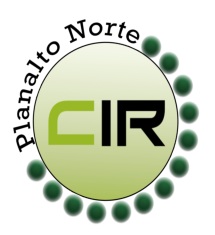 ____________________________________________________________________________________________________Planalto Norte Catarinense, 07 de novembro de 2017.                        CIR nº 72/2017À Lourdes de Costa RemorSecretária Executiva da Comissão Intergestores Bipartite- CIB/ SCFlorianópolis- SCPrezada,Para apreciação e providencia da CIB, comunicamos que conforme 9ª reunião da CIR Planalto Norte na cidade de Irineópolis no dia 06 de novembro de 2017, foi aprovado e deliberado por todos os membros à aprovação das pactuaçãos dos Centros de Especialidades Odontológicas da região do planalto Norte Catarinense, conforme resolução 001/2017 anexa.Sem mais para o momento, renovamos protestos de estima e consideração,Jaqueline Fatima Previatti VeigaCoordenadora da CIR Planalto Norte     Secretária Municipal de Saúde – Mafra –SCA CIR do da Região do Planalto Norte, durante realização da reunião ordinária realizada em 06/11/2017 no município de Ireneópolis, e no uso de suas atribuições regimentais, e  Considerando portaria n° 1.464 de 24 de junho de 2011 que altera o Anexo da Portaria n° 600 GM/MS, de 23 de março de 2006, que institui o financiamento dos Centros de Especialidades Odontológicas (CEO);Resolve:Art. 1° Aprovar a reorganização dos municípios referenciados aos CEOs - Centros de Especialidades Odontológicas da Região do Planalto Norte:1- CEO Canoinhas: Que irá atender os municípios de Bela Vista do Toldo, Canoinhas, Major Vieira e Três Barras, distribuídas as vagas abaixo:2- CEO Porto União: Que irá atender os municípios de Ireneópolis e Matos Costa, Porto União, distribuídas as vagas abaixo:3- CEO Mafra: Que irá atender os municípios de Mafra, Papanduva, Itaiópolis e Monte castelo, distribuídas as vagas abaixo:4- CEO São Bento do Sul: Que irá atender os municípios de Campo Alegre, Rio Negrinho e São Bento do Sul, distribuídas as vagas abaixo:CEO CanoinhasENDODONTIAPERIODONTIACIRURGIAO.P. ESPECIAISDIAGNOSTICOBela Vista do Toldo57788Canoinhas3756566868Major Vieira5881010Três Barras1319192424CEO Porto UniãoENDODONTIAPERIODONTIACIRURGIAO.P. ESPECIAISDIAGNOSTICOIreneópolis813181818Matos Costa34555Porto União2443575757CEO MafraENDODONTIAPERIODONTIACIRURGIAO.P. ESPECIAISPapanduva8161620Itaiópolis10191922Monte Castelo68810Mafra34474758CEO São Bento do SulENDODONTIAPERIODONTIACIRURGIAO.P. ESPECIAISCampo Alegre4688Rio Negrinho11202727São Bento do Sul20344545